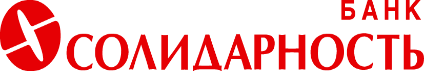 ЗАЯВЛЕНИЕна размещение в депозитподтверждает свое согласие на заключение Депозитной сделки на следующих условиях:__________________________________ /_______________________/ ________________________________________                                       (должность)			      Подпись			  Фамилия, И. О.      м.п.						                                                «______» _____________ 20____ года«ИСПОЛНЕНО»______________________________________________________ /____________________/ _____________________ (должность сотрудника АО КБ «Солидарность»)                                    Подпись	                                                          Фамилия, И. О                                                «______» ________________ 20____ годаОткрыт счет №Дата№Настоящим(полное наименование Клиента)(ИНН)Вид Депозита Классический- приходные/расходные операции – не применимопроценты с  ежемесячной выплатойв конце срока (отметить нужное)Вид Депозита Пополняемо-расходный- неснижаемый остаток- приходные/расходные операции без ограничений- проценты в конце срокаВид Депозита - Овернайт - Овернайт№Параметры Депозита  Значения 1.Валюта Депозита2.Сумма Депозита(сумма цифрами и прописью)3.Дата размещения Депозита4.Дата возврата Депозита5.Срок размещения Депозита6.Процентная ставка в процентах годовых(значение цифрами и прописью)7.Неснижаемый остаток8.Перевод денежных средств в Депозит будет осуществлен путем - перечисления со счета Клиента №_____________________________, открытого в Банке, на основании платежного поручения, составленного Банком от имени Клиента; - перечисления  Клиентом самостоятельно  9.Банковские реквизиты Клиента для возврата суммы Депозита и выплаты начисленных процентов  на счет Клиента №_____________________________, открытого в Банке________________________________, на счет № _____________________________________, Кор./сч. №_______________________________________БИК____________________________________